Drodzy Rodzice,Wszystkie podane tu podręczniki są dostępne w wersji elektronicznej na stronie: http://www.mac.pl/flipbook#mozabookPoniedziałek   (01.06)   DZIEŃ DZIECKA Dzisiaj obchodzimy wyjątkowy dzień, z tej okazji przygotowałam dla Was małą niespodziankę. Zapoznajcie się z załącznikiem „NIESPODZIANKA Z OKAZJI DNIA DZIECKA”. Życzę miłej zabawy i udanego świętowania .Książka- str. 84 i 85Karty Pracy- str. 68 i 69Wtorek   (02.06)Posłuchaj i zaśpiewaj wspólnie z rodzicami  piosenkę  „Hymn dzieci” (do posłuchania na YOU TUBE)Hymn dzieci (sł. i muz. J. Kucharczyk)I. Masz skórę czarną, żółtą albo białą, czy mieszkasz w Polsce, czy też w innym kraju, to jesteś dzieckiem, tak jak ja, i chcesz tak żyć, jak chcę żyć ja.Ref.: Każde dziecko na świecie chce bezpiecznie żyć, każde dziecko na świecie chce szczęśliwe być. Chce mieć dobrych rodziców i dom chce własny mieć, dobrze uczyć się, pięknie bawić się, przecież tak mało chce! II. Niech żadne dziecko już nie będzie głodne, niech widzi tylko sprawiedliwość, dobro. Więc wszyscy w zgodzie muszą żyć, na świecie pokój musi być. Ref.: Każde dziecko… III. Niech tu, na Ziemi, słońce zawsze świeci i niech szczęśliwe będą wszystkie dzieci. Bo przecież pięknie można żyć, śnić tylko najpiękniejsze sny. Ref.: Każde dziecko…Książka- str.86Karty Pracy- str.61 i 63Środa  (  03.06)„Dzieci na Świecie”- praca plastyczna. Wykonaj pracę plastyczną, inspirując się wybranym obrazkiem.  „Mały Afrykańczyk”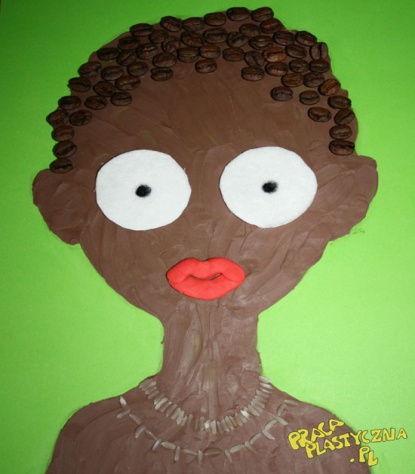 Potrzebne materiały: brązowa i czerwona plastelina, kawa w ziarnach/ płatki czekoladowe na mleko, płatki kosmetyczne (2 szt.), czarny mazak, ozdoby na wykonanie naszyjnika, kartka z kolorowego bloku (na tło)-drukujemy sylwetę dziecka z Afryki lub szkicujemy ją ołówkiem.  „Eskimosek”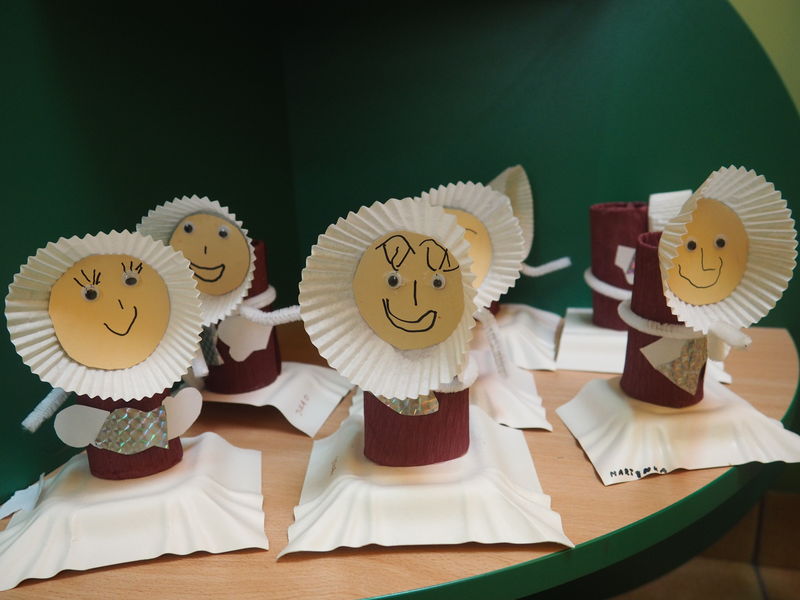 Potrzebne materiały: rolka po papierze toaletowym, papierowy talerzyk / tacka, papilotka na babeczkę, kolorowy papier, mazaki, klej- rolkę po papierze toaletowym oklejamy papierem kolorowym, do niej doklejamy papilotkę na babeczkę a w niej wklejamy kółko z jasnego papieru na którym mazakiem rysujemy oczy, nos, buzię. Do rolki można dokleić rękawiczki z kolorowego papieru. „Eskimoska” naklejamy na białym talerzyku/tacce.Karty Pracy- str.60 i 67Czwartek   (04.06) Karty Pracy- str. 64 i  65, 70 i 71Piątek (05.06)Karty Pracy- str. 62 i 66Książka – str. 87 ( instrukcja wykonania),  Wyprawka plastyczna – karta 24  „Zakładka dla koleżanki/kolegi”- wykonaj zakładkę do książki i podaruj ją swojej koleżance / swojemu koledze. 